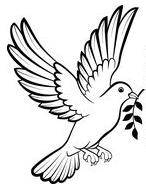 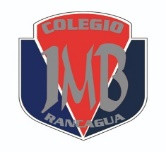 COLEGIO PRESIDENTE JOSÉ MANUEL BALMACEDASALVADOR ALLENDE 0893. RANCAGUA       UNIDAD TÉCNICA PEDAGÓGICA                                                      R E L I G I Ó N                                                 Profesora: MARÍA ELENA MADRID CERDA	                 mariaelena.madrid@colegio-josemanuelbalmaceda.clGUÍA 6                 SEGUNDO BÁSICO                 Sem07 /   04 al 08 Mayo2020  Nombre:………………………………………………………………………………………………Curso: …………………………………………………      Fecha: ………………………………RETROLALIMENTACION  2U.1: DEMOSTREMOS AMOR Y COLABORACIÓNCUARESMA – SEMANA SANTAO.A.U.: Comprender que Jesús de Nazaret nos enseña vencer al pecado con acciones buenas.-------------------------------------------<<  >>-------------------------------------------INDICADORES.:Participan con su familia en celebraciones religiosas.Expresan la alabanza a Dios, sea personal o comunitariamente, sin sentir vergüenza.Para recordar: Dios es nuestro Padre, que nos ama y nos ha dado la vida para ser felices y estar con Él, ahora por  siempre. Alabar a Dios padre por las maravillas que ha creado, a través de la oración, signos y gestos que usamos los cristianos.Reconocer, respetar y defender la igualdad de derechos esenciales de todas las personas, sin distinción de sexo, edad, condición física, etnia, religión o situación económica.-------------------------------------------<<  >>-------------------------------------------Reflexiona antes de trabajar guía: Link que servirán para repasar materia:Historia para niños  https://www.youtube.com/watch?v=GX6UXYBffVYOración de un niño https://youtu.be/YZ0pvI9F6oE?t=21Algún día el mundo será así  https://youtu.be/kLmcjoDtZKg?t=1Instrucciones:leer atentamente y desarrollar  guía de trabajo, pensando en Semana Santa.Seguir las indicaciones con mucha atención, paso a paso según cada ítem.Responder solo la respuesta que sabes con seguridad, confía en lo que sabes y aprendiste, SIN PEDIR AYUDA, tú puedes, demostrarás lo aprendido con honestidad.Si tienes dudas escribe al correo de tu profesora.-------------------------------------------<<  >>-------------------------------------------III.- Encierra en un círculo la letra de la respuesta correcta SOBRE LA VOLUNTAD DE DIOS.13.- Jesús de Nazaret cumple la voluntad de:a.- La Virgen María.                   b.- De él mismo.c.- De Dios su padre14.- ¿Por qué muere Jesús en la Cruz?a.- Porque era culpable.                                       	b.- Porque decía cosas ofensivas.                        c.- Porque quería salvarnos del pecado.15.- En la Última Cena de Jesús:a.- Comió con sus apóstoles.                             	 b.- Dijo que el pan era su cuerpo.	  c.- Todas las anteriores.16.- La voluntad de Dios era que Jesús:a.- Resucitará                          b.- Se divirtiera.                             			.c.- Sea admirado.IV.-  Escribe como Jesús de Nazaret vence al mal: 17.- ¿Cómo cuenta la Biblia que resucitó Jesús de Nazaret?:………………………………………………………………………………………………………………………………………………………………………………………………………………………………………………………………………………………………………………………………………………………………………………………………………………………18.- ¿Qué actitudes y acciones debemos tener o hacer para resucitar e ir al cielo?………………………………………………………………………………………………………………………………………………………………………………………………………………………………………………………………………………………………………………………………………………………………………………………………………………………19.- Un ejemplo de cómo podemos vencer al mal:………………………………………………………………………………………………………………………………………………………………………………………………………………………………………………………………………………………………………………………………………………………………………………………………………………………RESPONDE CON SINCERIDAD AUTOEVALUACION: Encierra en un círculo tu respuesta del trabajo realizado en casa junto a tu familia.1.- ¿Cómo te sentías al hacer las actividades?:   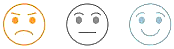 2.- En esta UNIDAD como te fue según tu reflexión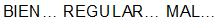 BendicionesSOLUCIONARIO de RESPUESTAS, refuerza comparando con una reflexión de tus respuestas en familia.APORTE  para MEJORAR la  CLASE¿Qué agregarías a estos trabajos realizados en casa?…………………………………………………………………………………………………………………………………….………………………………………………………..…………………………………………………………………………..………………………………………………………………….………………………………………………………………..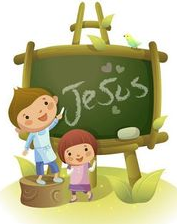 M U Y      B I E N¡ A s í     s e     h a c e !T E        F E L I C I T ONota: Registra en tu cuaderno lo más significativo de esta unidad para ti.Reflexión: ¿Debo seguir las enseñanzas de JESÚS? ¡Quién nos da la Salvación? ¿Por qué? ¿Eres obediente en tu familia? ¿Cómo te sientes si actuamos bien? ¿Por qué? ¿Debemos seguir a Jesús? ¿Por qué? ¿Te gustó trabajar en casa? ¿Por qué? Comenta con tu familia.Practicar acciones de amor con los valores cristianos.Actúa bien para que Dios y tus seres queridos se sientan Felices de ti.Un abrazo que Dios te bendiga.Introducción: Queridos/as estudiantes, en esta guía reforzaras aprendizajes para comprobar lo que sabes y consolidar lo aprendido, demostrando cuanto has avanzado en casa unto a tu familia con esta Unidad1: DEMOSTREMOS AMOR Y COLABORACIÓN, en el trabajo lee textos e instrucciones poniendo mucha atención a todas las indicaciones, responde a conciencia y SIN AYUDA personalmente solo lo que aprendiste, reflexiona, pinta, selecciona y marca respuestas, al finalizar compara tus respuestas con solucionario para reforzar y reflexionar junto a tu familia tu trabajo en casa.CONTENIDOS:3.- JESÚS CUMPLE SU MISIÓN POR AMOR 4.- JESÚS RESUCITA Y VENCE AL PECADO.DESARROLLA GUÍA 5  DE RELIGIÓN          RET.2        2do. básicoNÚMERO DE PREGUNTARESPUESTAIII13   c.- De DIOS Padre.14   c.- Porque quería SALVARNOS del Pecado                   15   c.- Todas las anteriores16   a.- ResucitaraIV17.- Muriendo en la Cruz y Resucitando al tercer día, Él cumple la voluntad de DIOS Padre.18.- Adorar a Dios y cumplir su Voluntad, ser buenas personas.19.- Creer en JESÚS y seguir sus enseñanzas, haciendo el bien.Haz una linda ORACIÓN al SEÑOR y pide para que nos proteja y acompañe, especialmente a los más débiles y  desprotegidos, en estos momentos difíciles y de tanto dolor para el mundo entero. 